Modelo para a formatação dos artigos para publicação no III EBEP NOMES DO AUTOR + INSTITUIÇÃO + EMAIL (NO MAXIMO 5 AUTORES)Resumo: Neste documento disponibiliza-se o modelo de formatação que deverá ser utilizado nos artigos enviados para o evento. O resumo é elemento obrigatório constituído de uma sequencia de frases objetivas e não uma enumeração de tópicos, no mesmo idioma do trabalho, não ultrapassando 200 (duzentas) palavras e seguindo abaixo as palavras-chave. Deve-se apresentar o problema estudado, os métodos utilizados, os resultados mais importantes e as conclusões obtidas. Deve ser obrigatoriamente em itálico e fonte Times New Roman tamanho 12 (doze). Recomenda-se um parágrafo único com 3 (três) a 5 (cinco) palavras-chave separadas por ponto-e-vírgula, com a primeira letra de cada palavra em maiúsculo e finalizadas por ponto. O artigo deverá ser enviado no formato DOC. Nenhuma alteração na referência, nomes dos autores, suas entidades ou endereços poderá ser feita quando o arquivo for enviado para avaliação.Palavras-chave: Modelo; Formatação; Referência 1. IntroduçãoO objetivo deste documento, fundamentado na norma de referência: ABNT NBR 14724:2011, é auxiliar os autores sobre o formato a ser utilizado nos artigos submetidos ao EBEP 2016. Este documento está escrito de acordo com o modelo indicado para os artigos, assim, serve de referência, ao mesmo tempo em que comenta os diversos aspectos da formatação. Observe as instruções e formate seu artigo de acordo com este padrão. Recomenda-se, para isso, o uso dos estilos de formatação pré-definidos que constam neste documento. Para tanto, basta copiar e colar os textos do original diretamente em uma cópia deste documento.Lembre-se que uma formatação correta é essencial para uma boa avaliação do seu trabalho. Artigos fora da formatação serão retirados do processo de avaliação.Importante, os artigos deverão ser inéditos e de autoria dos autores para fins de publicação no evento. A responsabilidade sobre ineditismo e autoria é exclusiva dos autores, sob pena de impedimento de apresentações futuras no evento ou outras sanções legais que se apliquem. A organização e a Comissão Científica condenam ações que possam ser consideradas cópia, plágio ou equivalentes.Ao inscrever seu trabalho, o autor estará automaticamente autorizando a Comissão Científica a utilizar a obra de sua autoria, em publicação impressa, digital, internet, CD-Rom, em seus veículos institucionais e documentos editados, ou em qualquer outra mídia. O trabalho não selecionado não será devolvido ao autor e não constará da programação do evento, sendo a permissão ora concedida automaticamente cancelada.  Os anais do evento serão fornecidos aos participantes em Mídia Digital que estará disponível no site para consulta e impressão. A Mídia Digital conterá a íntegra de todos os trabalhos que serão apresentados oralmente e sob a forma de posters que tenham sido enviados dentro do prazo e de acordo com as normas divulgadas. Este documento descreve os aspectos da formatação do modelo de artigos, portanto serve como referência.Utilizando os estilos pré-definidos que constam deste documento, ele facilitará o seu trabalho. Para isso observe as instruções e formate seu artigo de acordo com o padrão definido ou copie e cole os textos do original diretamente numa cópia deste documento. Na avaliação do seu artigo esta formatação será de fundamental importância. O não cumprimento dessas normas acarretará na exclusão do artigo e consequentemente não serão avaliados. 2. Formatação a ser utilizada2.1 Considerações geraisO artigo não deve exceder 4.000 (quatro mil) palavras e o tamanho do arquivo não deve exceder 1 (um) Mb após ser convertido para o formato doc. As margens devem ser: esquerda e superior de 3 cm e direita e inferior de 2 cm. O tamanho de página deve ser A4, impreterivelmente. Por favor, verifique esse aspecto com especial cuidado.2.2 Detalhes da formataçãoNa sequência, passo a passo, serão especificados os detalhes da formatação.a) Cabeçalho: no cabeçalho do artigo com identificação para publicação, deve ser inserido o template do EBEP (conforme este modelo). NÃO NUMERAR AS PAGINAS.b)  Títulos das seções: Os títulos das seções do trabalho devem ser posicionados à esquerda, em negrito, numerados com algarismos arábicos (1, 2, 3, etc.) e somente com a primeira inicial maiúscula. Deve-se utilizar texto com fonte Times New Roman, tamanho 12, em negrito. Não coloque ponto final nos títulos.c) Subtítulos das seções: Os subtítulos das seções do trabalho devem ser posicionados à esquerda, em negrito, numerados com algarismos arábicos em subtítulos (1.1, 1.2, 1.3, etc.) e somente com a primeira inicial maiúscula. Deve-se utilizar texto com fonte Times New Roman, tamanho 12, em negrito.g) Corpo do texto: O corpo do texto deve iniciar imediatamente abaixo do título ou subtítulo das seções. O corpo de texto utiliza fonte tipo Times New Roman, tamanho 12, justificado na direita e esquerda, com espaçamento 1,5 entre as linhas. O corpo do texto também utiliza um espaçamento de 6 pontos depois de cada parágrafo, exatamente como este parágrafo.2.3 Formatação de figuras e tabelasAs tabelas e figuras devem possuir títulos (cabeçalhos) localizados na parte superior antecedidos da palavra que o designa (tabela, figura, esquema, fluxograma, imagem, etc.), seguidos do número de ordem de ocorrência no texto, em algarismos arábicos e travessão, que serve para separação do título. O título da tabela deve indicar a natureza e abrangência geográfica e temporal dos dados numéricos, não deve conter abreviações, apenas descrição por extenso de forma clara e objetiva.As fontes consultadas são obrigatórias, mesmo que seja de produção do próprio autor, devem estar localizadas na parte inferior contendo notas e outras informações necessárias à sua compreensão (caso aplicável).Esses objetos, bem como seus respectivos títulos e fontes consultadas, devem ser centralizados na página (ver exemplos da Figura 1 e Tabela 1). Para as segundas deve-se utilizar fonte Times New Roman, tamanho 10, centralizada e não levam ponto final. Use, para isso, os estilos sugeridos "Figura" ou "Tabela" conforme descritos abaixo.Importante: deve ser evitado o uso de objetos "flutuando sobre o texto". Em vez disso, os objetos devem ser inseridos "alinhados com o texto". Veja em seu editor de textos como fazer isso.Figura 1 - Exemplo de figura
Fonte: Adaptado de Mays apud Greenhalg (1997)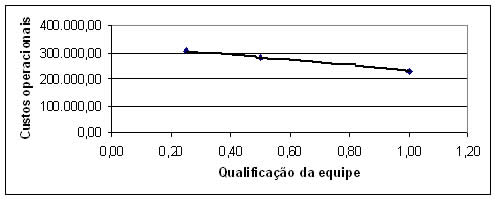 Tabela 1 - Exemplo de tabelaFonte: Adaptado de Mays apud Greenhalg (1997)Quadro 1 – Exemplo de Quadro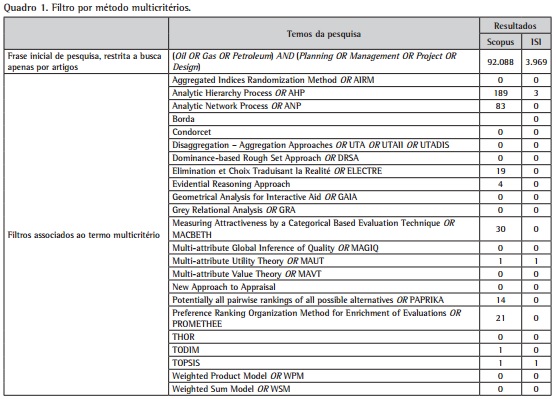 Fonte: se for o próprio, não é necessário, senão referenciar 2.4 Formatação de equações matemáticasTodas as equações devem ser numeradas e referenciadas no texto. Um exemplo disto está na Equação 01. (1)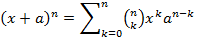 3. Considerações FinaisDe acordo com Fulano (2011), citar corretamente a literatura é muito importante. A citação de autores ao longo do texto é feita em letras minúsculas, enquanto que a citação de autores entre parêntese ao final do parágrafo deve ser feita em letra maiúscula. Citar trechos de trabalhos de outros autores, sem referenciar adequadamente, pode ser enquadrado como plágio (FULANO; BELTRANO, 2012).As citações devem ser feitas conforme a NBR 10520 (ASSOCIAÇÃO BRASILEIRA DE NORMAS TÉCNICAS, 2000a). As referências bibliográficas devem estar relacionadas no final do texto seguindo o padrão ABNT, estabelecido pela norma NBR 6023 (ASSOCIAÇÃO BRASILEIRA DE NORMAS TÉCNICAS, 2000b). Somente devem ser incluídas na seção relativa às referências as obras citadas no texto, elas devem estar em ordem alfabética e não devem ser numeradas. Deve-se utilizar fonte Times New Roman, tamanho 10 (dez), para as referências, com um espaçamento igual ao do corpo do texto. As referências apresentadas na seqüência deverão servir de exemplo de como formatar alguns tipos comuns de referências bibliográficas. Contudo, os artigos enviados devem mencionar em suas referências apenas os artigos citados no texto.ReferênciasASSOCIAÇÃO BRASILEIRA DE NORMAS TÉCNICAS. NBR 14724: Informação e Documentação -  Trabalhos acadêmicos - Apresentação. Rio de Janeiro: ABNT, 2001.ASSOCIAÇÃO BRASILEIRA DE NORMAS TÉCNICAS. NBR 6023: Informação e Documentação - Referências - Elaboração. Rio de Janeiro: ABNT, 2002b.BARBIERI, J.C. Gestão ambiental empresarial. São Paulo: Saraiva, 2004.FREDERICO, G.F. Proposta de aplicação do Balanced Scorecard para o operador de transporte logístico. . Dissertação (Mestrado em Engenharia de Produção) – Faculdade de Engenharia de Bauru, Universidade Estadual Paulista – UNESP, Bauru, 2008.KOTLER, P. Administração de marketing: a edição do novo milênio. 10. ed. São Paulo: Prentice Hall, 2000.OTT, Margot Bertolucci. Tendências Ideológicas no Ensino de Primeiro Grau. Porto Alegre: UFRGS, 1983. 214 p. Tese (Doutorado) – Programa de Pós-Graduação em Educação, Faculdade de Educação, Universidade Federal do Rio Grande do Sul, Porto Alegre, 1983.PIRES, S.R.I. Integração do planejamento e controle da produção a uma estratégia de manufatura. . Tese (Doutorado) – Escola de Engenharia de São Carlos, Universidade de São Paulo, São Carlos, 1994.RICHARDS, D.J.; FROSCH, R.A. The industrial green game: overview as perspectives. In: RICHARDS, D.J. (org.). The industrial green game: implications for environmental design and management. Washington: National Academy Press, 1997.SANTOS, F. C. A. Integration of human resource management and competitive priorities of manufacturing strategy. International Journalof Operations & Production Management, n.5, p.612-628, 2000.SLACK, N.; CHAMBER, S.; HARDLAND, C.; HARRISON, A. e JOHNSTON, R. Administração da Produção. São  Paulo: Atlas, 1999.ANEXO A – Instruções ComplementaresOs anexos devem vir ao final do trabalho. Vale salientar que o trabalho completo, incluindo as referências bibliográficas e os anexos, não deve exceder 4.000 palavras e 1Mb.ItemQuantidadePercentualTeoria social227,9%Método3412,3%Questão5419,5%Raciocínio12444,8%Método de amostragem3311,9%Força103,6%